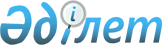 Об утверждении Правил направления для освидетельствования на состояние опьянения, освидетельствования на состояние опьянения и оформления его результатовПостановление Правительства Республики Казахстан от 4 июня 2003 года N 528.
      В соответствии со статьей 629 Кодекса Республики Казахстан "Об административных правонарушениях" Правительство Республики Казахстан постановляет: 
      1. Утвердить прилагаемые Правила направления для освидетельствования на состояние опьянения, освидетельствования на состояние опьянения и оформления его результатов. 
      2. Настоящее постановление вступает в силу со дня подписания и подлежит опубликованию.  Правила
направления для освидетельствования на состояние опьянения, 
освидетельствования на состояние опьянения и
оформления его результатов
1. Общие положения
      1. Настоящие Правила направления для освидетельствования на состояние опьянения, освидетельствования на состояние опьянения и оформления его результатов (далее - Правила) определяют порядок направления для освидетельствования на состояние алкогольного, наркотического, токсикоманического опьянения (далее - опьянение), освидетельствования на состояние опьянения водителей транспортных средств, судоводителей маломерных судов (далее - водитель, судоводитель), а также оформления его результатов. 
      2. Направление для освидетельствования на состояние опьянения, освидетельствование на состояние опьянения водителей, судоводителей в соответствии со статьями 618 и 629 Кодекса Республики Казахстан "Об административных правонарушениях" (далее - Кодекс) производятся в качестве меры обеспечения производства по делу об административном правонарушении уполномоченными должностными лицами, когда состояние опьянения является составом правонарушения, предусмотренного Кодексом . 
      3. Освидетельствование на состояние опьянения водителей, судоводителей, отстраняемых от управления транспортными средствами, может производиться должностными лицами, уполномоченными на это законодательством Республики Казахстан, непосредственно на месте совершения административного правонарушения и/или в медицинских организациях с применением специальных приборов и средств, устанавливающих наличие опьянения. 
      4. Нарушение водителями, судоводителями установленных требований нормативных правовых актов, регулирующих порядок движения транспортных средств, маломерных судов, и действия которых пресечены должностными лицами при осуществлении надзора за безопасностью движения, если при этом ими выявлены у водителей, судоводителей признаки опьянения, а также заявления, сообщения об употреблении водителями, судоводителями алкоголя или психоактивных веществ, их признание в употреблении алкоголя или психоактивных веществ являются достаточными основаниями направления водителей, судоводителей для освидетельствования на состояние опьянения, освидетельствования на состояние опьянения.  2. Порядок направления для медицинского
освидетельствования на состояние опьянения
      5. Медицинское освидетельствование на состояние опьянения водителя, судоводителя (далее - медицинское освидетельствование) производится по письменным направлениям уполномоченных должностных лиц согласно приложению 1. 
      6. В направлении для медицинского освидетельствования указываются дата, время, место, основания отстранения от управления, направления для освидетельствования, должность, фамилия и инициалы лица, составившего протокол, сведения о типе, марке, модели, государственном регистрационном номере, иных идентификационных признаках транспортного средства, маломерного судна, личности водителя, судоводителя, которые отстранены от управления, направлены для освидетельствования. Направление подписывается должностным лицом его составившим, а также водителем, судоводителем, направленными для освидетельствования. 
      7. К направлению для медицинского освидетельствования прилагается акт освидетельствования, проведенного должностным лицом, в случаях несогласия водителя, судоводителя с результатами освидетельствования, проведенного на месте совершения административного правонарушения. 
      8. Отсутствие документов, удостоверяющих личность водителя, судоводителя, направленных для освидетельствования, не может служить основанием медицинской организации для отказа в освидетельствовании. Сведения о личности записываются со слов освидетельствуемого.  3. Порядок освидетельствования на состояние опьянения, 
производимого уполномоченным должностным лицом, и
оформления его результатов
      9. Освидетельствование водителей, судоводителей на установление состояния опьянения с применением специальных приборов и средств, допущенных в установленном порядке к применению в Республике Казахстан, осуществляется в соответствии с инструкцией по их применению. 
      Перед применением специальных приборов и средств проверяются их пригодность, дата метрологической проверки. 
      10. Освидетельствование водителя, судоводителя с применением специальных приборов и средств оформляется актом согласно приложению 2, составляемым уполномоченным должностным лицом в присутствии двух понятых, участвующих при составлении протокола об административном правонарушении. 
      Освидетельствуемый водитель, судоводитель и понятые ознакомливаются с установленным порядком проведения освидетельствования и использования специальных приборов и средств. 
      11. При отсутствии понятых (отдаленность от населенных пунктов, ночное время и другие случаи) допускается проведение освидетельствования водителя, судоводителя с их согласия. Результаты такого освидетельствования фиксируются в акте освидетельствования с отметкой о согласии освидетельствованного. 
      12. В случае несогласия водителя, судоводителя на проведение освидетельствования без присутствия понятых на месте совершения административного правонарушения или с результатами освидетельствования, они направляются на медицинское освидетельствование в медицинское учреждение. 
      13. Водитель, судоводитель излагает мотивы своего отказа от прохождения освидетельствования на состояние опьянения в протоколе об административном правонарушении, акте освидетельствования на состояние опьянения или в отдельном объяснении, которые прилагаются к протоколу об административном правонарушении. <*> 
      Сноска. В пункт 13 внесены изменения - постановлением Правительства РК от 10 августа 2005 года N 826 (порядок введения в действие см. п.2 пост. N 826 ). 


      14. При уклонении водителя, судоводителя от освидетельствования на состояние опьянения в протоколе об административном правонарушении, акте освидетельствования на состояние опьянения, составленных на месте совершения административного правонарушения, делается отметка об этом. 
      Направление 
      на медицинское освидетельствование 
      для установления состояния опьянения 
           "__"______20__г.__часов _минут ______________________________ 
                                          (место составления протокола) 
      ___________________________________________________________________ 
        (должность, звание, Ф.И.О. должностного лица, составившего 
      ___________________________________________________________________ 
                                протокол) 
      Направил для медицинского освидетельствования на состояние 
      опьянения гражданина(ку) __________________________________________ 
                                      (фамилия, имя, отчество) 
           Гражданство___________ Год и место рождения__________________ 
           Место работы, жительства_____________________________________ 
      ___________________________________________________________________ 
           Документ, по которому установлена личность __________________ 
      ___________________________________________________________________ 
        (паспорт, удостоверение личности, водительское удостоверение) 
      ___________________________________________________________________ 
              (серия, номер, дата, место выдачи документа) 
           Сведения о транспортном средстве ____________________________ 
                                                (тип, марка, модель, 
      ___________________________________________________________________ 
        государственный регистрационный номер, иные идентификационные 
            признаки транспортного средства, маломерного судна) 
           Основания направления для медицинского освидетельствования___ 
      ___________________________________________________________________ 
           Цель освидетельствования _____________________________ 
           Подпись должностного лица: ___________________________ 
                                        _______________________ 
                                         (освидетельствуемый) 
      Акт N____ 
           освидетельствования для установления состояния опьянения 
               (с использованием специальных приборов и средств) 
      ___________________________________________________________________ 
                  (дата, время и место освидетельствования) 
      Я, 
      ___________________________________________________________________ 
         (должность, звание, фамилия, имя, отчество уполномоченного 
      ___________________________________________________________________ 
                            должностного лица) 
      ___________________________________________________________________ 
      провел освидетельствование ________________________________________ 
                                 (фамилия, имя, отчество, водительское 
      ___________________________________________________________________ 
      удостоверение, удостоверение личности, серия, номер, адрес места 
      ___________________________________________________________________ 
          жительства, марка транспортного средства, номерной знак) 
      ___________________________________________________________________ 
      ___________________________________________________________________ 
      с использованием __________________________________________________ 
                      (наименование специального прибора или средства, 
      ___________________________________________________________________ 
        номер, дата метрологической проверки, показания прибора или 
      ___________________________________________________________________ 
                                  средства) 
      ___________________________________________________________________ 
      ___________________________________________________________________ 
      в связи с тем, что ________________________________________________ 
                           (обстоятельства, вызывающие необходимость 
      ___________________________________________________________________ 
        освидетельствования: запах алкоголя, нарушение физических и 
      ___________________________________________________________________ 
                      психических функций организма) 
      С правами, обязанностями и порядком освидетельствования ознакомлены: 
           ________________________          ______________________ 
            (освидетельствуемый)                       (понятой) 
                                             ______________________ 
                                                       (понятой) 
      (обратная сторона)       
                     Результат освидетельствования 
      ___________________________________________________________________ 
                    (проба положительная, отрицательная) 
      Объяснение лица (водителя) ________________________________________ 
      ___________________________________________________________________ 
      ___________________________________________________________________ 
      С результатом освидетельствования _________________________________ 
                                            (согласен, не согласен) 
                                       _________________________________ 
                                                   (подпись) 
            Понятые*: 
      1. ________________________________________________________________ 
         (фамилия, имя, отчество, серия, номер удостоверения личности, 
      ___________________________________________________________________ 
             водительского удостоверения, адрес места жительства) 
      ___________________________________________________________________ 
             (краткое объяснение по факту освидетельствования) 
      ___________________________________________________________________ 
      ___________________________________________________________________ 
                                                       ______________ 
                                                          (подпись) 
      2. ________________________________________________________________ 
         (фамилия, имя, отчество, серия, номер удостоверения личности, 
      ___________________________________________________________________ 
            водительского удостоверения, адрес места жительства) 
      ___________________________________________________________________ 
             (краткое объяснение по факту освидетельствования) 
                                                       ______________ 
                                                          (подпись) 
           Подпись должностного лица, составившего протокол ____________ 
      ___________________________________________________________________ 
      *Указываются причины отсутствия свидетелей или понятых 
					© 2012. РГП на ПХВ «Институт законодательства и правовой информации Республики Казахстан» Министерства юстиции Республики Казахстан
				
Премьер-Министр  
Республики Казахстан  Утверждены
постановлением Правительства
Республики Казахстан
от 4 июня 2003 года N 528 Приложение 1
к Правилам направления
для освидетельствования
на состояние опьянения,
освидетельствования
на состояние опьянения
и оформления его результатовПриложение 2
к Правилам направления
для освидетельствования
на состояние опьянения,
освидетельствования
на состояние опьянения
и оформления его результатов